Кыргыз Республикасы                                                          Кыргызская Республика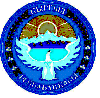         Ош областы                                                                           Ошская область        Ноокат району                         	                                         Ноокатский районКөк-Жар айылдык кеңеши                                                Көк-Жарский айыльный кеңеш_______________________________________________________________________________Көк-Жар айылдык кенешинин VII чакырылышынын кезектеги                                                              15- сессиясы                                                           №  15-1-Токтому .Көк-Жар айылы .                                                                           18.08. 2022-жыл .                                                                                 Көк-Жар айыл өкмөтүнүн 2023-жылга                                                                                карата бюджетин киреше жана чыгаша                                                                                              бөлүгү, 2023- 2024-2025-жылдарга карата                                                                                                                              жергиликтүү  бюджетинин долбоорун                                                                                                  бекитүү  жөнүндө.Көк-Жар айыл өкмөтүнүн 2023-жылга каралган бюджетин киреше жана чыгаша бөлүгүнүн долбоорун жана 2023-2024-2025-жылдарга карата жергиликтүү бюджетинин киреше бөлүгүнүн, Бюджет, экономика, муниципалдык менчик, инвестиция,ишкердик иш жана тышкы экономикалык байланыш боюнча туруктуу комиссиясынын сунуш долбоорун, Кыргыз Республикасынын  “Жергиликтүү өз алдынча башкаруу жана жергиликтүү мамлекеттик администрациялар жөнүндөгү” мыйзамынын 27-статьясынын 4-пунктуна, 31-беренесинин 2-пунктуна жана Кыргыз Республикасынын бюджеттик кодексинин     9-бөлүмүнүн 20-главасынын 102-беренесине ылайык депутаттардын Көк-Жар айылдык кеңеши                                                Токтом кылат:Көк-Жар айыл өкмөтүнүн 2023-жылга каралган бюджетинин киреше жана чыгаша бөлүгүнүн долбоору №1-тиркемеге негиз бекитилсин (тиркеме тиркелет).Көк-Жар айыл өкмөтүнүн 2023-2024-2025-жылдарга карата жергиликтүү бюджетин киреше  бөлүгүнүн божомолу №2-тиркемеге негиз бекитилсин (тиркеме тиркелет).Бул токтомдун аткарылышын көзөмөлдөө жагы депутаттардын Бюджет, экономика, муницпалдык менчик, инвестиция, ишкердик иш жана тышкы экономикалык байланыш боюнча туруктуу комиссиясына тапшырылсын.Көк-Жар айылдык кеңешинин                                     төрагасы:                             Р.АраповКыргыз Республикасы                                                          Кыргызская Республика        Ош областы                                                                           Ошская область        Ноокат району                         	                                         Ноокатский районКөк-Жар айылдык кеңеши                                                Көк-Жарский айыльный кеңеш_______________________________________________________________________________Көк-Жар айылдык кенешинин 7- чакырылышынын кезектеги                                                              15- сессиясы                                                           №  15-2- Токтому .Көк-Жар айылы  .                                                                       18.08.2022-жыл.    Көк-Жар айылдык кеңешинин 7-чакырылышынын кезексиз 14-сессиясындагы № 14-1 токтомуна толуктоолорду киргизүү жөнүндө.     Көк-Жар айыл аймагына караштуу Жийде айылынын Бам участкасындагы Ноокат токой чарбасынын балансында турган № 2кв  9-выйдениден 2,0 га жер тилкесин Бам участкасынын жашоочуларына шарт түзүү максатында, мектеп, бала-бакча, ФАП, соц обьектерин куруу үчүн Көк-Жар айыл өкмөтүнүн ФПС не тиешелүү болгон № 6 контурунан 2,0 га жер аянтына алмаштырууга макулдук берүү жөнүндөгү катын карап, талкуулап Көк-Жар айылдык кеңеши                                                             ТОКТОМ КЫЛАТ:Көк-Жар айыл аймагына караштуу Жийде айылындагы Ноокат токой чарбасынын балансында турган № 2кв  9-выйдениден 2,0 га жер тилкесин Бам участкасынын жашоочуларына шарт түзүү максатында мектеп, бала-бакча, фап, соц обьектерин куруу үчүн Көк-Жар айыл өкмөтүнүн ФПС не тиешелүү болгон № 6 контурунан 2,0 га жер аянтына Көк-Жар айылдык кеңешинин 6-чакырылышынын 2020-жылдын 14-январындагы 34-сессиясынын №34-1 токтомуна жана Көк-Жар айыл өкмөтүнүн       №2 – токтомуна негиз алмаштырууга макулдук берилсин. Жер  тилкесинин алмаштыруу боюнча юридикалык иш-кагаздарын уюштуруу жагы Көк-Жар айыл өкмөтүнүн юристи Ж.Сарыбаевге жана жер адиси М.Калматовко милдеттендирилсин.         Токтомдун аткарылышын көзөмөлдөө жагы Көк-Жар айыл өкмөтүнүн башчысы С.Миңбаевке                               жүктөлсүн.Көк-Жар айылдык кеңешинин                                     төрагасы:                             Р.АраповКыргыз Республикасы                                                          Кыргызская Республика        Ош областы                                                                           Ошская область        Ноокат району                         	                                         Ноокатский районКөк-Жар айылдык кеңеши                                                Көк-Жарский айыльный кеңеш_______________________________________________________________________________Көк-Жар айылдык кенешинин VII чакырылышынын кезектеги                                                              15- сессиясы                                                           №  15-3- Токтому .Көк-Жар айылы.                                                                       18.08.2022-жыл.                                                                              Көк-Жар айыл өкмөтүнө караштуу                                                                                     Жийде айылынын  аты жок көчөсүн Тагаев                                                                                           Абдикаримдин атына коюу  жөнүндөКөк-Жар айыл өкмөтүнө караштуу Жийде айылынын жашоочуларынын арызына негиз, жаңы конуштагы көчөнүн аты жок болгондугуна байланыштуу, элдик жыйындын протоколунун негизинде көчөнү  Тагаев Абдикарим атына коюу боюнча, “Жергиликтүү өз алдынча башкаруу жөнүндөгү” Кыргыз Республикасынын мыйзамына, Мыйзамдуулук, укук тартибин сактоо, жарандардын укугун жана кызыкчылыгын коргоо, саламаттык сактоо боюнча туруктуу комиссиянын сунушуна негиз, Көк-Жар айылдык кенеши                                                        ТОКТОМ КЫЛАТ. Көк-Жар айыл өкмөтүнө караштуу Жийде айылынын жашоочуларынын арызына негиз, жаны конуштагы көчөнүн аты жок болгондугуна байланыштуу, элдик жыйындын протоколунун негизинде көчөнү Тагаев Абдикарим атын коюга макулдук берилсинТиешелүү иш кагаздарын бүтүрүп берүү жагы,  Көк-Жар айыл өкмөтүнүн жер адиси                       М Калматовго милдеттендирилсин. Токтомдун аткарылышын көзөмөлдөө жагы Мыйзамдуулук, укук тартибин сактоо, жарандардын укугун жана кызыкчылыгын коргоо, саламаттык сактоо боюнча туруктуу комиссиясына жүктөлсүн.                     Төрага:                                  Р.АраповКыргыз Республикасы                                                          Кыргызская Республика        Ош областы                                                                           Ошская область        Ноокат району                         	                                         Ноокатский районКөк-Жар айылдык кеңеши                                                Көк-Жарский айыльный кеңеш_______________________________________________________________________________Көк-Жар айылдык кенешинин 7-чакырылышынын кезектеги                                                              15- сессиясы                                                           №  15-4- Токтому .Көк-Жар айылы  .                                                                       18.08.2022-жыл. Көк-Жар айыл аймагына караштуу  Алашан айылынын тургуну Маматкулов Максаттын арызын кароо  жөнүндө.Көк-Жар айыл аймагынын  Алашан айылынын тургуну Маматкулов Максат 2022-жылыдын   27-август айында Түштүк Кореяда өтүүчү, HEROES AFC уюуму тарабынан уюштурулган  эрежесиз эр таймашына барып келүүсүнө жана жол акы чыгымдарына акча каражатын ажыратып берүү максатында “Жергиликтүү өз алдынча башкаруу жөнүндөгү” Кыргыз Республикасынын мыйзамынын 18-беренесинин 21-пунктуна ылайык,      Көк-Жар айылдык кеңешиТОКТОМ КЫЛАТ.Көк-Жар айыл аймагынын  Алашан айылынын тургуну Маматкулов Максат 2022-жылыдын   27-августта Түштүк Кореяда өтүүчү, HEROES AFC уюуму тарабынан уюштурулган  эрежесиз эр таймашына барып келүүсүнө жана жол акы чыгымдарына акча каражатын ажыратып берүү максатында “Жергиликтүү өз алдынча башкаруу жөнүндөгү” Кыргыз Республикасынын мыйзамынын 18-беренесинин 21-пунктуна ылайык, Маматкулов Максатка “Жергиликтүү өз алдынча башкаруу жана жергиликтүү мамлекеттик администрациялар жөнүндөгү” мыйзамынын, жергиликтүү бюджеттин аппараттык башкаруу бөлүмүнүн (70825) 2215-беренесинен 10 000 (он миң) сом акча каражаты бөлүнүп берилсин.Бөлүштүрүлгөн акча каражатын мыйзамдуу түрдө беренелерине коюп иш алып баруу жагы, Көк-Жар айыл өкмөтүнүн башчысы С.Миңбаеге жана ФЭБнүн башчысы А.Тургунбай уулуна милдеттендирилсин.Токтомдун аткарылышын көзөмөлдөө жагы Көк-Жар айылдык кеңешинин Бюджет, экономика, муниципалдык менчик, инвестиция, ишкердик иш, жана тышкы экономикалык байланыш боюнча туруктуу комиссиясына жүктөлсүн.                     Төрага:                                     Р.Арапов.Кыргыз Республикасы                                                          Кыргызская Республика        Ош областы                                                                           Ошская область        Ноокат району                         	                                         Ноокатский районКөк-Жар айылдык кеңеши                                                Көк-Жарский айыльный кеңеш_______________________________________________________________________________Көк-Жар айылдык кенешинин 7- чакырылышынын кезектеги                                                              15- сессиясы                                                           №  15-5- Токтому .Көк-Жар айылы  .                                                                       18.08.2022-жыл.     Көк-Жар айыл аймагындагы Сарыкаңды айылынын тургуну Абдрашитов Сүйүнбайдын арызын кароо жөнүндөКөк-Жар айыл аймагындагы Сарыкаңды айылынын тургуну Абдрашитов Сүйүнбайдын жашаганга үйү жоктугуна байланыштуу, материялдык жардам көрсөтүү максатында “Жергиликтүү өз алдынча башкаруу жөнүндөгү” Кыргыз Республикасынын мыйзамынын 10-беренесинин 23-пунктуна ылайык         Көк-Жар айылдык кеңешиТОКТОМ КЫЛАТКөк-Жар айыл аймагындагы Сарыкаңды айылынын тургуну Абдрашитов Сүйүнбайдын жашаганга үйү жоктугуна байланыштуу, материялдык жардам көрсөтүү максатында “Жергиликтүү өз алдынча башкаруу жөнүндөгү” Кыргыз Республикасынын мыйзамынын 10-беренесинин 23-пунктуна ылайык  70111 бөлүмүнүн 2824-беренесине негиз 25 000 (жыйырма беш миң) сом акча каражатын, бөлүп берүүгө макулдук берилсин.Бөлүштүрүлгөн акча каражатын мыйзамдуу түрдө, статьяларына коюп иш алып баруу жагы, Көк-Жар айыл өкмөтүнүн ФЭБнүн башчысы А. Тургунбай уулуна милдеттендирилсин.Токтомдун аткарылышын көзөмөлдөө жагы Көк-Жар айылдык кеңешинин Бюджет, экономика, муниципалдык менчик, инвестиция, ишкердик иш, жана тышкы экономикалык байланыш боюнча туруктуу комиссиясына жүктөлсүн.               Төрага:                                    Р.Арапов.Кыргыз Республикасы                                                          Кыргызская Республика        Ош областы                                                                           Ошская область        Ноокат району                         	                                         Ноокатский районКөк-Жар айылдык кеңеши                                                Көк-Жарский айыльный кеңеш_______________________________________________________________________________Көк-Жар айылдык кенешинин 7- чакырылышынын кезектеги                                                              15- сессиясы                                                           №  15-6- Токтому .Көк-Жар айылы  .                                                                       18.08.2022-жыл. Көк-Жар айыл аймагынын 50+ жаштагы ардагерлер командасынын XXI Ыссык-Көл Эл Аралык спорт оюндарына барып, катышып келүүсүнө акча каражатын ажыратып берүү жөнүндө.Көк-Жар айыл аймагынын 50+ жаштагы ардагерлер командасынын XXI Ыссык-Көл Эл Аралык спорт оюндарына барып, катышып келүүсү үчүн, команда жетекчиси Ботобеков Батырдын сураныч катын карап, Көк-Жар айылдык кеңешинин Бюджет, экономика, муниципалдык менчик, инвестиция, ишкердик иш, жана тышкы экономикалык байланыш боюнча туруктуу комиссиясынын чечимин угуп жана талкуулап  Көк-Жар айылдык кеңешиТОКТОМ КЫЛАТ.Көк-Жар айыл аймагынын 50+ жаштагы ардагерлер командасынын XXI Ыссык-Көл Эл Аралык спорт оюндарына барып, катышып келүүсү үчүн, “Жергиликтүү өз алдынча башкаруу жөнүндөгү” Кыргыз Республикасынын мыйзамынын 18-беренесинин 21-пунктуна ылайык Көк-Жар айыл аймагынын 50+жаштагы ардагерлер командасына, жергиликтүү бюджеттин аппараттык башкаруу бөлүмүнүн (70825) 2215-беренесинен 12 000 (он эки миң) сом акча каражаты бөлүнүп берилсин.Бөлүштүрүлгөн акча каражатын мыйзамдуу түрдө беренелерине коюп иш алып баруу жагы, Көк-Жар айыл өкмөтүнүн башчысы С.Миңбаеге жана ФЭБнүн башчысы А.Тургунбай уулуна милдеттендирилсин.Токтомдун аткарылышын көзөмөлдөө жагы Көк-Жар айылдык кеңешинин Бюджет, экономика, муниципалдык менчик, инвестиция, ишкердик иш, жана тышкы экономикалык байланыш боюнча туруктуу комиссиясына жүктөлсүн.                     Төрага:                                     Р.Арапов.Кыргыз Республикасы                                                          Кыргызская Республика        Ош областы                                                                           Ошская область        Ноокат району                         	                                         Ноокатский районКөк-Жар айылдык кеңеши                                                Көк-Жарский айыльный кеңеш_______________________________________________________________________________Көк-Жар айылдык кенешинин 7- чакырылышынын кезектеги                                                              15- сессиясы                                                           №  15-7- Токтому .Көк-Жар айылы  .                                                                       18.08.2022-жыл.     Көк-Жар айыл аймагындагы Көк-Жар айылынын тургуну Жаанбаева Гүлбарчындын арызын кароо жөнүндөКөк-Жар айыл аймагындагы Көк-Жар айылынын тургуну Жаанбаева Гүлбарчындын күйүп кеткен үйүн сүрдүрүп тазалоо үчүн, материялдык жардам көрсөтүү максатында “Жергиликтүү өз алдынча башкаруу жөнүндөгү” Кыргыз Республикасынын мыйзамынын 10-беренесинин 23-пунктуна ылайык         Көк-Жар айылдык кеңешиТОКТОМ КЫЛАТКөк-Жар айыл аймагындагы Көк-Жар айылынын тургуну Жаанбаева Гүлбарчындын күйүп кеткен үйүн сүрдүрүп тазалоо үчүн, материялдык жардам көрсөтүү максатында “Жергиликтүү өз алдынча башкаруу жөнүндөгү” Кыргыз Республикасынын мыйзамынын 10-беренесинин 23-пунктуна ылайык  70111 бөлүмүнүн 2824-беренесине негиз 5 000 (беш миң) сом акча каражатын, бөлүп берүүгө макулдук берилсин.Бөлүштүрүлгөн акча каражатын мыйзамдуу түрдө, статьяларына коюп иш алып баруу жагы, Көк-Жар айыл өкмөтүнүн ФЭБнүн башчысы А. Тургунбай уулуна милдеттендирилсин.   Токтомдун аткарылышын көзөмөлдөө жагы Көк-Жар айыл өкмөтүнүн башчысы С.Миңбаевке                         жүктөлсүн.Көк-Жар айылдык кеңешинин                                     төрагасы:                             Р.АраповКөк-Жар айылдык кенешинин №15-1 токтомуна  №1-тиркемеКөк-Жар айыл өкмөтүнүн 2023-жылга айылдык бюджетинин долбоору.Көк-Жар айыл өкмөтүнүн 2023-жылга айылдык бюджетинин долбоору.Көк-Жар айыл өкмөтүнүн 2023-жылга айылдык бюджетинин долбоору.Көк-Жар айыл өкмөтүнүн 2023-жылга айылдык бюджетинин долбоору.Көк-Жар айыл өкмөтүнүн 2023-жылга айылдык бюджетинин долбоору.Көк-Жар айыл өкмөтүнүн 2023-жылга айылдык бюджетинин долбоору.Көк-Жар айыл өкмөтүнүн 2023-жылга айылдык бюджетинин долбоору.Көк-Жар айыл өкмөтүнүн 2023-жылга айылдык бюджетинин долбоору.Көк-Жар айыл өкмөтүнүн 2023-жылга айылдык бюджетинин долбоору.Көк-Жар айыл өкмөтүнүн 2023-жылга айылдык бюджетинин долбоору.Көк-Жар айыл өкмөтүнүн 2023-жылга айылдык бюджетинин долбоору.Көк-Жар айыл өкмөтүнүн 2023-жылга айылдык бюджетинин долбоору.Көк-Жар айыл өкмөтүнүн 2023-жылга айылдык бюджетинин долбоору.Көк-Жар айыл өкмөтүнүн 2023-жылга айылдык бюджетинин долбоору.Көк-Жар айыл өкмөтүнүн 2023-жылга айылдык бюджетинин долбоору.Көк-Жар айыл өкмөтүнүн 2023-жылга айылдык бюджетинин долбоору.Көк-Жар айыл өкмөтүнүн 2023-жылга айылдык бюджетинин долбоору.Көк-Жар айыл өкмөтүнүн 2023-жылга айылдык бюджетинин долбоору.Көк-Жар айыл өкмөтүнүн 2023-жылга айылдык бюджетинин долбоору.Көк-Жар айыл өкмөтүнүн 2023-жылга айылдык бюджетинин долбоору.Көк-Жар айыл өкмөтүнүн 2023-жылга айылдык бюджетинин долбоору.(мин сом)(мин сом)(мин сом)(мин сом)(мин сом)(мин сом)(мин сом)(мин сом)№Кирешелердин жана чыгашалардын аталышыКирешелердин жана чыгашалардын аталышыКирешелердин жана чыгашалардын аталышыКирешелердин жана чыгашалардын аталышыКирешелердин жана чыгашалардын аталышыКирешелердин жана чыгашалардын аталышыКирешелердин жана чыгашалардын аталышыКирешелердин жана чыгашалардын аталышыКирешелердин жана чыгашалардын аталышыКирешелердин жана чыгашалардын аталышыКирешелердин жана чыгашалардын аталышыКирешелердин жана чыгашалардын аталышыКирешелердин жана чыгашалардын аталышыСумма Сумма Сумма Сумма Сумма Сумма Сумма Сумма 1Салык агенттиги төлөгөн киреше салыгыСалык агенттиги төлөгөн киреше салыгыСалык агенттиги төлөгөн киреше салыгыСалык агенттиги төлөгөн киреше салыгыСалык агенттиги төлөгөн киреше салыгыСалык агенттиги төлөгөн киреше салыгыСалык агенттиги төлөгөн киреше салыгыСалык агенттиги төлөгөн киреше салыгыСалык агенттиги төлөгөн киреше салыгыСалык агенттиги төлөгөн киреше салыгыСалык агенттиги төлөгөн киреше салыгыСалык агенттиги төлөгөн киреше салыгыСалык агенттиги төлөгөн киреше салыгы19256,219256,219256,219256,219256,219256,219256,219256,22Бирдиктүү салык деклорациясы боюнча киреше салыгыБирдиктүү салык деклорациясы боюнча киреше салыгыБирдиктүү салык деклорациясы боюнча киреше салыгыБирдиктүү салык деклорациясы боюнча киреше салыгыБирдиктүү салык деклорациясы боюнча киреше салыгыБирдиктүү салык деклорациясы боюнча киреше салыгыБирдиктүү салык деклорациясы боюнча киреше салыгыБирдиктүү салык деклорациясы боюнча киреше салыгыБирдиктүү салык деклорациясы боюнча киреше салыгыБирдиктүү салык деклорациясы боюнча киреше салыгыБирдиктүү салык деклорациясы боюнча киреше салыгыБирдиктүү салык деклорациясы боюнча киреше салыгыБирдиктүү салык деклорациясы боюнча киреше салыгы200,0200,0200,0200,0200,0200,0200,0200,03Жалпы негиздеги патентЖалпы негиздеги патентЖалпы негиздеги патентЖалпы негиздеги патентЖалпы негиздеги патентЖалпы негиздеги патентЖалпы негиздеги патентЖалпы негиздеги патентЖалпы негиздеги патентЖалпы негиздеги патентЖалпы негиздеги патентЖалпы негиздеги патентЖалпы негиздеги патент3010,03010,03010,03010,03010,03010,03010,03010,04Кыймылсыз мүлк салыгыКыймылсыз мүлк салыгыКыймылсыз мүлк салыгыКыймылсыз мүлк салыгыКыймылсыз мүлк салыгыКыймылсыз мүлк салыгыКыймылсыз мүлк салыгыКыймылсыз мүлк салыгыКыймылсыз мүлк салыгыКыймылсыз мүлк салыгыКыймылсыз мүлк салыгыКыймылсыз мүлк салыгыКыймылсыз мүлк салыгы300,0300,0300,0300,0300,0300,0300,0300,05Юридикалык тараптардан алынуучу транспорт салыгы Юридикалык тараптардан алынуучу транспорт салыгы Юридикалык тараптардан алынуучу транспорт салыгы Юридикалык тараптардан алынуучу транспорт салыгы Юридикалык тараптардан алынуучу транспорт салыгы Юридикалык тараптардан алынуучу транспорт салыгы Юридикалык тараптардан алынуучу транспорт салыгы Юридикалык тараптардан алынуучу транспорт салыгы Юридикалык тараптардан алынуучу транспорт салыгы Юридикалык тараптардан алынуучу транспорт салыгы Юридикалык тараптардан алынуучу транспорт салыгы Юридикалык тараптардан алынуучу транспорт салыгы Юридикалык тараптардан алынуучу транспорт салыгы 60,060,060,060,060,060,060,060,06Физикалык тараптардан алынуучу транспорт салыгыФизикалык тараптардан алынуучу транспорт салыгыФизикалык тараптардан алынуучу транспорт салыгыФизикалык тараптардан алынуучу транспорт салыгыФизикалык тараптардан алынуучу транспорт салыгыФизикалык тараптардан алынуучу транспорт салыгыФизикалык тараптардан алынуучу транспорт салыгыФизикалык тараптардан алынуучу транспорт салыгыФизикалык тараптардан алынуучу транспорт салыгыФизикалык тараптардан алынуучу транспорт салыгыФизикалык тараптардан алынуучу транспорт салыгыФизикалык тараптардан алынуучу транспорт салыгыФизикалык тараптардан алынуучу транспорт салыгы1710,01710,01710,01710,01710,01710,01710,01710,07Физикалык тараптардан алынуучу жер салыгыФизикалык тараптардан алынуучу жер салыгыФизикалык тараптардан алынуучу жер салыгыФизикалык тараптардан алынуучу жер салыгыФизикалык тараптардан алынуучу жер салыгыФизикалык тараптардан алынуучу жер салыгыФизикалык тараптардан алынуучу жер салыгыФизикалык тараптардан алынуучу жер салыгыФизикалык тараптардан алынуучу жер салыгыФизикалык тараптардан алынуучу жер салыгыФизикалык тараптардан алынуучу жер салыгыФизикалык тараптардан алынуучу жер салыгыФизикалык тараптардан алынуучу жер салыгы650,0650,0650,0650,0650,0650,0650,0650,08Айыл чарба багытындагы жер салыгыАйыл чарба багытындагы жер салыгыАйыл чарба багытындагы жер салыгыАйыл чарба багытындагы жер салыгыАйыл чарба багытындагы жер салыгыАйыл чарба багытындагы жер салыгыАйыл чарба багытындагы жер салыгыАйыл чарба багытындагы жер салыгыАйыл чарба багытындагы жер салыгыАйыл чарба багытындагы жер салыгыАйыл чарба багытындагы жер салыгыАйыл чарба багытындагы жер салыгыАйыл чарба багытындагы жер салыгы9Айыл чарба багытындагы эмес жер салыгыАйыл чарба багытындагы эмес жер салыгыАйыл чарба багытындагы эмес жер салыгыАйыл чарба багытындагы эмес жер салыгыАйыл чарба багытындагы эмес жер салыгыАйыл чарба багытындагы эмес жер салыгыАйыл чарба багытындагы эмес жер салыгыАйыл чарба багытындагы эмес жер салыгыАйыл чарба багытындагы эмес жер салыгыАйыл чарба багытындагы эмес жер салыгыАйыл чарба багытындагы эмес жер салыгыАйыл чарба багытындагы эмес жер салыгыАйыл чарба багытындагы эмес жер салыгы800,0800,0800,0800,0800,0800,0800,0800,010РоялтиРоялтиРоялтиРоялтиРоялтиРоялтиРоялтиРоялтиРоялтиРоялтиРоялтиРоялтиРоялти447,0447,0447,0447,0447,0447,0447,0447,011Кен байлыктарга лицензия кармагандыгы үчүн акы төлөөКен байлыктарга лицензия кармагандыгы үчүн акы төлөөКен байлыктарга лицензия кармагандыгы үчүн акы төлөөКен байлыктарга лицензия кармагандыгы үчүн акы төлөөКен байлыктарга лицензия кармагандыгы үчүн акы төлөөКен байлыктарга лицензия кармагандыгы үчүн акы төлөөКен байлыктарга лицензия кармагандыгы үчүн акы төлөөКен байлыктарга лицензия кармагандыгы үчүн акы төлөөКен байлыктарга лицензия кармагандыгы үчүн акы төлөөКен байлыктарга лицензия кармагандыгы үчүн акы төлөөКен байлыктарга лицензия кармагандыгы үчүн акы төлөөКен байлыктарга лицензия кармагандыгы үчүн акы төлөөКен байлыктарга лицензия кармагандыгы үчүн акы төлөө850,0850,0850,0850,0850,0850,0850,0850,012Калктуу пунктардагы жерлерден алынуучу акыКалктуу пунктардагы жерлерден алынуучу акыКалктуу пунктардагы жерлерден алынуучу акыКалктуу пунктардагы жерлерден алынуучу акыКалктуу пунктардагы жерлерден алынуучу акыКалктуу пунктардагы жерлерден алынуучу акыКалктуу пунктардагы жерлерден алынуучу акыКалктуу пунктардагы жерлерден алынуучу акыКалктуу пунктардагы жерлерден алынуучу акыКалктуу пунктардагы жерлерден алынуучу акыКалктуу пунктардагы жерлерден алынуучу акыКалктуу пунктардагы жерлерден алынуучу акыКалктуу пунктардагы жерлерден алынуучу акы80,080,080,080,080,080,080,080,013Жайыт төлөмүнөЖайыт төлөмүнөЖайыт төлөмүнөЖайыт төлөмүнөЖайыт төлөмүнөЖайыт төлөмүнөЖайыт төлөмүнөЖайыт төлөмүнөЖайыт төлөмүнөЖайыт төлөмүнөЖайыт төлөмүнөЖайыт төлөмүнөЖайыт төлөмүнө518,3518,3518,3518,3518,3518,3518,3518,314Кайра бөлүштүрүү фондунун ижара акысыКайра бөлүштүрүү фондунун ижара акысыКайра бөлүштүрүү фондунун ижара акысыКайра бөлүштүрүү фондунун ижара акысыКайра бөлүштүрүү фондунун ижара акысыКайра бөлүштүрүү фондунун ижара акысыКайра бөлүштүрүү фондунун ижара акысыКайра бөлүштүрүү фондунун ижара акысыКайра бөлүштүрүү фондунун ижара акысыКайра бөлүштүрүү фондунун ижара акысыКайра бөлүштүрүү фондунун ижара акысыКайра бөлүштүрүү фондунун ижара акысыКайра бөлүштүрүү фондунун ижара акысы520,0520,0520,0520,0520,0520,0520,0520,015Муниципалдык менчиктеги объектилерден алынуучу ижара акыМуниципалдык менчиктеги объектилерден алынуучу ижара акыМуниципалдык менчиктеги объектилерден алынуучу ижара акыМуниципалдык менчиктеги объектилерден алынуучу ижара акыМуниципалдык менчиктеги объектилерден алынуучу ижара акыМуниципалдык менчиктеги объектилерден алынуучу ижара акыМуниципалдык менчиктеги объектилерден алынуучу ижара акыМуниципалдык менчиктеги объектилерден алынуучу ижара акыМуниципалдык менчиктеги объектилерден алынуучу ижара акыМуниципалдык менчиктеги объектилерден алынуучу ижара акыМуниципалдык менчиктеги объектилерден алынуучу ижара акыМуниципалдык менчиктеги объектилерден алынуучу ижара акыМуниципалдык менчиктеги объектилерден алынуучу ижара акы120,0120,0120,0120,0120,0120,0120,0120,016Таштанды төлөмүТаштанды төлөмүТаштанды төлөмүТаштанды төлөмүТаштанды төлөмүТаштанды төлөмүТаштанды төлөмүТаштанды төлөмүТаштанды төлөмүТаштанды төлөмүТаштанды төлөмүТаштанды төлөмүТаштанды төлөмү370,0370,0370,0370,0370,0370,0370,0370,017Толуктоочу грантТолуктоочу грантТолуктоочу грантТолуктоочу грантТолуктоочу грантТолуктоочу грантТолуктоочу грантТолуктоочу грантТолуктоочу грантТолуктоочу грантТолуктоочу грантТолуктоочу грантТолуктоочу грант1461,01461,01461,01461,01461,01461,01461,01461,018Атайын каражаттарАтайын каражаттарАтайын каражаттарАтайын каражаттарАтайын каражаттарАтайын каражаттарАтайын каражаттарАтайын каражаттарАтайын каражаттарАтайын каражаттарАтайын каражаттарАтайын каражаттарАтайын каражаттар3974,43974,43974,43974,43974,43974,43974,43974,419Жергиликтүү маанидеги жактан өнүктүрүү жана колдоо үчүн каражатЖергиликтүү маанидеги жактан өнүктүрүү жана колдоо үчүн каражатЖергиликтүү маанидеги жактан өнүктүрүү жана колдоо үчүн каражатЖергиликтүү маанидеги жактан өнүктүрүү жана колдоо үчүн каражатЖергиликтүү маанидеги жактан өнүктүрүү жана колдоо үчүн каражатЖергиликтүү маанидеги жактан өнүктүрүү жана колдоо үчүн каражатЖергиликтүү маанидеги жактан өнүктүрүү жана колдоо үчүн каражатЖергиликтүү маанидеги жактан өнүктүрүү жана колдоо үчүн каражатЖергиликтүү маанидеги жактан өнүктүрүү жана колдоо үчүн каражатЖергиликтүү маанидеги жактан өнүктүрүү жана колдоо үчүн каражатЖергиликтүү маанидеги жактан өнүктүрүү жана колдоо үчүн каражатЖергиликтүү маанидеги жактан өнүктүрүү жана колдоо үчүн каражатЖергиликтүү маанидеги жактан өнүктүрүү жана колдоо үчүн каражат42,042,042,042,042,042,042,042,0Кирешелердин жыйындысы:Кирешелердин жыйындысы:Кирешелердин жыйындысы:Кирешелердин жыйындысы:Кирешелердин жыйындысы:Кирешелердин жыйындысы:Кирешелердин жыйындысы:Кирешелердин жыйындысы:Кирешелердин жыйындысы:Кирешелердин жыйындысы:Кирешелердин жыйындысы:Кирешелердин жыйындысы:Кирешелердин жыйындысы:34368,934368,934368,934368,934368,934368,934368,934368,91Жалпы максаттагы мамлекеттик кызмат көрсөтүүлөрЖалпы максаттагы мамлекеттик кызмат көрсөтүүлөрЖалпы максаттагы мамлекеттик кызмат көрсөтүүлөрЖалпы максаттагы мамлекеттик кызмат көрсөтүүлөрЖалпы максаттагы мамлекеттик кызмат көрсөтүүлөрЖалпы максаттагы мамлекеттик кызмат көрсөтүүлөрЖалпы максаттагы мамлекеттик кызмат көрсөтүүлөрЖалпы максаттагы мамлекеттик кызмат көрсөтүүлөрЖалпы максаттагы мамлекеттик кызмат көрсөтүүлөрЖалпы максаттагы мамлекеттик кызмат көрсөтүүлөрЖалпы максаттагы мамлекеттик кызмат көрсөтүүлөрЖалпы максаттагы мамлекеттик кызмат көрсөтүүлөрЖалпы максаттагы мамлекеттик кызмат көрсөтүүлөр7632,17632,17632,17632,17632,17632,17632,17632,12Айыл өкмөтүнүн резервдик фондуАйыл өкмөтүнүн резервдик фондуАйыл өкмөтүнүн резервдик фондуАйыл өкмөтүнүн резервдик фондуАйыл өкмөтүнүн резервдик фондуАйыл өкмөтүнүн резервдик фондуАйыл өкмөтүнүн резервдик фондуАйыл өкмөтүнүн резервдик фондуАйыл өкмөтүнүн резервдик фондуАйыл өкмөтүнүн резервдик фондуАйыл өкмөтүнүн резервдик фондуАйыл өкмөтүнүн резервдик фондуАйыл өкмөтүнүн резервдик фонду343,7343,7343,7343,7343,7343,7343,7343,73КоргонууКоргонууКоргонууКоргонууКоргонууКоргонууКоргонууКоргонууКоргонууКоргонууКоргонууКоргонууКоргонуу600,0600,0600,0600,0600,0600,0600,0600,04Экономикалык меселелерЭкономикалык меселелерЭкономикалык меселелерЭкономикалык меселелерЭкономикалык меселелерЭкономикалык меселелерЭкономикалык меселелерЭкономикалык меселелерЭкономикалык меселелерЭкономикалык меселелерЭкономикалык меселелерЭкономикалык меселелерЭкономикалык меселелер6418,36418,36418,36418,36418,36418,36418,36418,35Комуналдык чарбаКомуналдык чарбаКомуналдык чарбаКомуналдык чарбаКомуналдык чарбаКомуналдык чарбаКомуналдык чарбаКомуналдык чарбаКомуналдык чарбаКомуналдык чарбаКомуналдык чарбаКомуналдык чарбаКомуналдык чарба5240,85240,85240,85240,85240,85240,85240,85240,86МаданиятМаданиятМаданиятМаданиятМаданиятМаданиятМаданиятМаданиятМаданиятМаданиятМаданиятМаданиятМаданият5716,15716,15716,15716,15716,15716,15716,15716,17Билим берүүБилим берүүБилим берүүБилим берүүБилим берүүБилим берүүБилим берүүБилим берүүБилим берүүБилим берүүБилим берүүБилим берүүБилим берүү7917,97917,97917,97917,97917,97917,97917,97917,98Социалдык коргооСоциалдык коргооСоциалдык коргооСоциалдык коргооСоциалдык коргооСоциалдык коргооСоциалдык коргооСоциалдык коргооСоциалдык коргооСоциалдык коргооСоциалдык коргооСоциалдык коргооСоциалдык коргоо500500500500500500500500Чыгашалардын жыйындысы:Чыгашалардын жыйындысы:Чыгашалардын жыйындысы:Чыгашалардын жыйындысы:Чыгашалардын жыйындысы:Чыгашалардын жыйындысы:Чыгашалардын жыйындысы:Чыгашалардын жыйындысы:Чыгашалардын жыйындысы:Чыгашалардын жыйындысы:Чыгашалардын жыйындысы:Чыгашалардын жыйындысы:Чыгашалардын жыйындысы:34368,934368,934368,934368,934368,934368,934368,934368,9 Көк-Жар айылдык кенешинин Көк-Жар айылдык кенешинин Көк-Жар айылдык кенешинин Көк-Жар айылдык кенешинин Көк-Жар айылдык кенешинин Көк-Жар айылдык кенешинин Көк-Жар айылдык кенешинин Көк-Жар айылдык кенешинин Көк-Жар айылдык кенешинин Көк-Жар айылдык кенешинин Көк-Жар айылдык кенешинин Көк-Жар айылдык кенешинин Көк-Жар айылдык кенешинин                       жооптуу катчысы:                         Н. Матаипов.                         жооптуу катчысы:                         Н. Матаипов.                         жооптуу катчысы:                         Н. Матаипов.                         жооптуу катчысы:                         Н. Матаипов.                         жооптуу катчысы:                         Н. Матаипов.                         жооптуу катчысы:                         Н. Матаипов.                         жооптуу катчысы:                         Н. Матаипов.                         жооптуу катчысы:                         Н. Матаипов.                         жооптуу катчысы:                         Н. Матаипов.                         жооптуу катчысы:                         Н. Матаипов.                         жооптуу катчысы:                         Н. Матаипов.                         жооптуу катчысы:                         Н. Матаипов.                         жооптуу катчысы:                         Н. Матаипов.                         жооптуу катчысы:                         Н. Матаипов.                         жооптуу катчысы:                         Н. Матаипов.                         жооптуу катчысы:                         Н. Матаипов.                         жооптуу катчысы:                         Н. Матаипов.                         жооптуу катчысы:                         Н. Матаипов.                         жооптуу катчысы:                         Н. Матаипов.                         жооптуу катчысы:                         Н. Матаипов.                         жооптуу катчысы:                         Н. Матаипов.  Көк-Жар айылдык кенешинин Көк-Жар айылдык кенешинин Көк-Жар айылдык кенешинин Көк-Жар айылдык кенешинин Көк-Жар айылдык кенешинин Көк-Жар айылдык кенешинин Көк-Жар айылдык кенешинин Көк-Жар айылдык кенешинин Көк-Жар айылдык кенешинин Көк-Жар айылдык кенешинин Көк-Жар айылдык кенешинин Көк-Жар айылдык кенешинин Көк-Жар айылдык кенешинин Көк-Жар айылдык кенешинин Көк-Жар айылдык кенешинин Көк-Жар айылдык кенешинин Көк-Жар айылдык кенешинин №15-1 токтомуна  №2-тиркеме№15-1 токтомуна  №2-тиркеме№15-1 токтомуна  №2-тиркеме№15-1 токтомуна  №2-тиркеме№15-1 токтомуна  №2-тиркеме№15-1 токтомуна  №2-тиркеме№15-1 токтомуна  №2-тиркеме№15-1 токтомуна  №2-тиркеме№15-1 токтомуна  №2-тиркеме№15-1 токтомуна  №2-тиркеме№15-1 токтомуна  №2-тиркеме№15-1 токтомуна  №2-тиркеме№15-1 токтомуна  №2-тиркеме№15-1 токтомуна  №2-тиркеме№15-1 токтомуна  №2-тиркеме№15-1 токтомуна  №2-тиркеме№15-1 токтомуна  №2-тиркемеПрогноз доходной части на 2022 - 2025 годы по Көк-Жарскому айыл өкмөтү  Ноокатскому районуПрогноз доходной части на 2022 - 2025 годы по Көк-Жарскому айыл өкмөтү  Ноокатскому районуПрогноз доходной части на 2022 - 2025 годы по Көк-Жарскому айыл өкмөтү  Ноокатскому районуПрогноз доходной части на 2022 - 2025 годы по Көк-Жарскому айыл өкмөтү  Ноокатскому районуПрогноз доходной части на 2022 - 2025 годы по Көк-Жарскому айыл өкмөтү  Ноокатскому районуПрогноз доходной части на 2022 - 2025 годы по Көк-Жарскому айыл өкмөтү  Ноокатскому районуПрогноз доходной части на 2022 - 2025 годы по Көк-Жарскому айыл өкмөтү  Ноокатскому районуПрогноз доходной части на 2022 - 2025 годы по Көк-Жарскому айыл өкмөтү  Ноокатскому районуПрогноз доходной части на 2022 - 2025 годы по Көк-Жарскому айыл өкмөтү  Ноокатскому районуПрогноз доходной части на 2022 - 2025 годы по Көк-Жарскому айыл өкмөтү  Ноокатскому районуПрогноз доходной части на 2022 - 2025 годы по Көк-Жарскому айыл өкмөтү  Ноокатскому районуПрогноз доходной части на 2022 - 2025 годы по Көк-Жарскому айыл өкмөтү  Ноокатскому районуПрогноз доходной части на 2022 - 2025 годы по Көк-Жарскому айыл өкмөтү  Ноокатскому районуПрогноз доходной части на 2022 - 2025 годы по Көк-Жарскому айыл өкмөтү  Ноокатскому районуПрогноз доходной части на 2022 - 2025 годы по Көк-Жарскому айыл өкмөтү  Ноокатскому районуПрогноз доходной части на 2022 - 2025 годы по Көк-Жарскому айыл өкмөтү  Ноокатскому районуПрогноз доходной части на 2022 - 2025 годы по Көк-Жарскому айыл өкмөтү  Ноокатскому районуПрогноз доходной части на 2022 - 2025 годы по Көк-Жарскому айыл өкмөтү  Ноокатскому районуПрогноз доходной части на 2022 - 2025 годы по Көк-Жарскому айыл өкмөтү  Ноокатскому районуПрогноз доходной части на 2022 - 2025 годы по Көк-Жарскому айыл өкмөтү  Ноокатскому районуПрогноз доходной части на 2022 - 2025 годы по Көк-Жарскому айыл өкмөтү  Ноокатскому районуПрогноз доходной части на 2022 - 2025 годы по Көк-Жарскому айыл өкмөтү  Ноокатскому районуПрогноз доходной части на 2022 - 2025 годы по Көк-Жарскому айыл өкмөтү  Ноокатскому районуПрогноз доходной части на 2022 - 2025 годы по Көк-Жарскому айыл өкмөтү  Ноокатскому районуПрогноз доходной части на 2022 - 2025 годы по Көк-Жарскому айыл өкмөтү  Ноокатскому районуЭлемент (8)Көк-Жар айыл өкмөтү Көк-Жар айыл өкмөтү Көк-Жар айыл өкмөтү Көк-Жар айыл өкмөтү Көк-Жар айыл өкмөтү Көк-Жар айыл өкмөтү Көк-Жар айыл өкмөтү Көк-Жар айыл өкмөтү Көк-Жар айыл өкмөтү Көк-Жар айыл өкмөтү Көк-Жар айыл өкмөтү Көк-Жар айыл өкмөтү Көк-Жар айыл өкмөтү Көк-Жар айыл өкмөтү Көк-Жар айыл өкмөтү Көк-Жар айыл өкмөтү Көк-Жар айыл өкмөтү Көк-Жар айыл өкмөтү Көк-Жар айыл өкмөтү Көк-Жар айыл өкмөтү Көк-Жар айыл өкмөтү Элемент (8)МЕСТНЫЙ БЮДЖЕТМЕСТНЫЙ БЮДЖЕТМЕСТНЫЙ БЮДЖЕТФакт  
2021 г.Утвер .
план 2022г.5 месяц 2022 года5 месяц 2022 года5 месяц 2022 года5 месяц 2022 года5 месяц 2022 года2022-год2022-год2022-год2023-год2023-год2023-год2023-год2024-год2024-год2024-год2025-год2025-год2025-год2025-годЭлемент (8)Наименование  доходовНаименование  доходовНаименование  доходовФакт  
2021 г.Утвер .
план 2022г.План Факт (%) вып.(%) вып.(+;-) откл.Ожидаемый Откл  ожид-утверждТемп 
ростаПрогнозОткл Откл Темп 
ростапрогнозотклтемп
ростапрогнозотклтемп
ростатемп
роста12223455555678910101112131415161717Всего доходы с трансфертами + активы и обязательства + ост. прошл. летВсего доходы с трансфертами + активы и обязательства + ост. прошл. летВсего доходы с трансфертами + активы и обязательства + ост. прошл. лет25773,926486,610415,913642,0131,0131,03226,129822,13335,51,132907,93085,83085,81,133071,4163,51,034272,71201,31,01,0Доходы  + активы и обязательстваДоходы  + активы и обязательстваДоходы  + активы и обязательства25773,926486,610415,913642,0131,0131,03226,129822,13335,51,132907,93085,83085,81,133071,4163,51,034272,71201,31,01,01ДоходыДоходыДоходы25532,426486,610415,913642,0131,0131,03226,129822,13335,51,132907,93085,83085,81,133071,4163,51,034272,71201,31,01,011Налоговые доходыНалоговые доходыНалоговые доходы20904,320678,38331,310750,9129,0129,02419,622967,02288,71,126433,23466,23466,21,226521,288,01,027700,01178,81,01,0111Налоги на доходы и прибыльНалоги на доходы и прибыльНалоги на доходы и прибыль20569,420111,38095,110621,4131,2131,22526,319020,0-1091,30,922466,23446,23446,21,222476,210,01,022520,043,81,01,01111Налоги на доходы и прибыльНалоги на доходы и прибыльНалоги на доходы и прибыль11459,812481,35158,96649,8128,9128,91490,916000,03518,71,319256,23256,23256,21,219256,20,01,019300,043,81,01,011111Подоходный налог с физических лиц-резидентов Кыргызской Республики Подоходный налог с физических лиц-резидентов Кыргызской Республики Подоходный налог с физических лиц-резидентов Кыргызской Республики 11459,812481,35158,96649,8128,9128,91490,916000,03518,71,319256,23256,23256,21,219256,20,01,019300,043,81,01,011111100Подоходный налог, уплачиваемый налоговым агентомПодоходный налог, уплачиваемый налоговым агентомПодоходный налог, уплачиваемый налоговым агентом11298,012481,35158,96656,6129,0129,01497,716000,03518,71,319256,21,219256,21,019300,043,81,01,011111200Подоходный налог по единой налоговой декларацииПодоходный налог по единой налоговой декларацииПодоходный налог по единой налоговой декларации161,8-6,8-6,80,0#####0,00,0####0,0#####0,0############1112Налоги по специальным режимамНалоги по специальным режимамНалоги по специальным режимам4028,03087,01292,51415,9109,5109,5123,43020,0-67,01,03210,0190,0190,01,13220,010,01,03220,00,01,01,011121Поступления по единному налогуПоступления по единному налогуПоступления по единному налогу266,5107,049,9101,3203,0203,051,4200,093,01,9200,00,00,01,0200,00,01,0200,00,01,01,011121100Единый налог для субъектов малого предпринимательстваЕдиный налог для субъектов малого предпринимательстваЕдиный налог для субъектов малого предпринимательства266,5107,049,9101,3203,0203,051,4200,093,01,9200,00,00,01,0200,00,01,0200,00,01,01,011122Налог на основе патентаНалог на основе патентаНалог на основе патента3761,52980,01242,61314,6105,8105,872,02820,0-160,00,93010,0190,0190,01,13020,010,01,03020,00,01,01,011122100Налог на основе обязательного патентаНалог на основе обязательного патентаНалог на основе обязательного патента291,8160,067,64,66,86,8-63,00,00,00,0#####################11122200Налог на основе добровольного патентаНалог на основе добровольного патентаНалог на основе добровольного патента3469,72820,01175,0788,467,167,1-386,60,0#####################11122300Налог на основе  патентаНалог на основе  патентаНалог на основе  патента521,62820,03010,03020,03020,0113Налоги на собственностьНалоги на собственностьНалоги на собственность5081,64543,01643,72555,7155,5155,5912,03500,0-1043,00,83520,020,020,01,03590,070,01,04720,01130,01,31,31131Налог на имуществоНалог на имуществоНалог на имущество2259,12043,0658,21266,4192,4192,4608,22050,07,01,02070,020,020,01,02090,020,01,02120,030,01,01,011311Налог на недвижимое имуществоНалог на недвижимое имуществоНалог на недвижимое имущество283,3273,0155,0274,8177,3177,3119,8280,07,01,0300,020,020,01,1300,00,01,0300,00,01,01,011311100Налог на недвижимое имущество не используемое для осуществления предпринемательской деятельностиНалог на недвижимое имущество не используемое для осуществления предпринемательской деятельностиНалог на недвижимое имущество не используемое для осуществления предпринемательской деятельности2,02,00,0#####0,00,0####0,0#####0,0############11311200Налог на недвижимое имущество используемое для осуществления предпринемательской деятельностиНалог на недвижимое имущество используемое для осуществления предпринемательской деятельностиНалог на недвижимое имущество используемое для осуществления предпринемательской деятельности270,6273,0155,0252,0162,6162,697,0280,07,01,0300,01,1300,01,0300,00,01,01,011311300Налог на недвижимое имущество используемое для осуществления предпринемательской деятельности 3 грНалог на недвижимое имущество используемое для осуществления предпринемательской деятельности 3 грНалог на недвижимое имущество используемое для осуществления предпринемательской деятельности 3 гр12,720,811312Налоги на движимое имуществоНалоги на движимое имуществоНалоги на движимое имущество1975,81770,0503,2991,6197,1197,1488,41770,00,01,01770,00,00,01,01790,020,01,01820,030,01,01,0113121Налог на транспортные средстваНалог на транспортные средстваНалог на транспортные средства1975,81770,0503,2991,6197,1197,1488,41770,00,01,01770,00,00,01,01790,020,01,01820,030,01,01,011312110Налог на  транспортные средства юридических лиц Налог на  транспортные средства юридических лиц Налог на  транспортные средства юридических лиц 44,960,017,08,952,452,4-8,160,00,01,060,00,00,01,070,010,01,270,00,01,01,011312120Налог на транспортные средства физических лиц Налог на транспортные средства физических лиц Налог на транспортные средства физических лиц 1930,91710,0486,2982,7202,1202,1496,51710,00,01,01710,01,01720,01,01750,030,01,01,01132Земельный налогЗемельный налогЗемельный налог2822,52500,0985,51289,3130,8130,8303,81450,0-1050,00,61450,00,00,01,01500,050,01,02600,01100,01,71,711321Земельный налогЗемельный налогЗемельный налог2822,52500,0985,51289,3130,8130,8303,81450,0-1050,00,61450,00,00,01,01500,050,01,02600,01100,01,71,711321100Земельный налог за пользование приусадебными и садово-огородными земельными участкамиЗемельный налог за пользование приусадебными и садово-огородными земельными участкамиЗемельный налог за пользование приусадебными и садово-огородными земельными участками783,3650,0270,8505,0186,5186,5234,2650,00,01,0650,00,00,01,0650,00,01,0650,00,01,01,011321200Земельный налог за пользование земель  сельскохозяйственными угодьямиЗемельный налог за пользование земель  сельскохозяйственными угодьямиЗемельный налог за пользование земель  сельскохозяйственными угодьями1200,61050,0280,098,235,135,1-181,8-1050,00,00,00,0####0,0#####1050,01050,0############11321300Земельный налог за использование земель населенных пунктов и земель  несельскохозяйственного назначенияЗемельный налог за использование земель населенных пунктов и земель  несельскохозяйственного назначенияЗемельный налог за использование земель населенных пунктов и земель  несельскохозяйственного назначения838,6800,0434,7686,1157,8157,8251,4800,00,01,0800,00,00,01,0850,050,01,1900,050,01,11,1114Налоги на товары и услуги Налоги на товары и услуги Налоги на товары и услуги 334,5567,0236,2129,554,854,8-106,7447,0-120,00,8447,00,00,01,0455,08,01,0460,05,01,01,01141Общие налоги на товары и услугиОбщие налоги на товары и услугиОбщие налоги на товары и услуги0,00,00,00,0############0,00,00,0#####0,00,00,0####0,00,0#####0,00,0############11412Налог с продажНалог с продажНалог с продаж0,00,00,00,0############0,00,00,0#####0,00,00,0####0,00,0#####0,00,0############11412100Налог с продажНалог с продажНалог с продаж############0,00,0#####0,00,0####0,0#####0,0############1144Налоги за пользование недрамиНалоги за пользование недрамиНалоги за пользование недрами334,5567,0236,2129,554,854,8-106,7447,0-120,00,8447,00,00,01,0455,08,01,0460,05,01,01,011442РоялтиРоялтиРоялти334,5567,0236,2129,554,854,8-106,7447,0-120,00,8447,00,00,01,0455,08,01,0460,05,01,01,0114421Горючие полезные ископаемыеГорючие полезные ископаемыеГорючие полезные ископаемые0,040,00,00,0############0,040,00,01,040,00,00,01,045,05,01,150,05,01,11,111442130УгольУгольУголь40,0############0,040,00,01,040,00,00,01,045,05,01,150,05,01,11,111442190Прочие горючие полезные ископаемыеПрочие горючие полезные ископаемыеПрочие горючие полезные ископаемые############0,00,0#####0,00,0####0,0#####0,0############114422Металлические полезные ископаемыеМеталлические полезные ископаемыеМеталлические полезные ископаемые0,00,00,00,0############0,00,00,0#####0,00,00,0####0,00,0#####0,00,0############11442230СурьмаСурьмаСурьма############0,00,0#####0,00,0####0,0#####0,0############11442240Олово, вольфрамОлово, вольфрамОлово, вольфрам############0,00,0#####0,00,0####0,0#####0,0############11442290Прочие металлы, не классифицированные вышеПрочие металлы, не классифицированные вышеПрочие металлы, не классифицированные выше############0,00,0#####0,00,0####0,0#####0,0############114423Неметаллические полезные ископаемыеНеметаллические полезные ископаемыеНеметаллические полезные ископаемые334,5527,0236,2129,554,854,8-106,7407,0-120,00,8407,00,00,01,0410,03,01,0410,00,01,01,011442330ГипсГипсГипс334,5407,0236,2129,554,854,8-106,7407,00,01,0407,00,00,01,0410,03,01,0410,00,01,01,011442390Прочие неметаллы, не классифицированные вышеПрочие неметаллы, не классифицированные вышеПрочие неметаллы, не классифицированные выше120,0############0,0-120,00,00,00,0####0,0#####0,0############116Прочие налоги и сборыПрочие налоги и сборыПрочие налоги и сборы0,40,00,00,0############0,00,00,0#####0,00,00,0####0,00,0#####0,00,0############11 611 200Прочие налоги и сборы местного бюджетаПрочие налоги и сборы местного бюджетаПрочие налоги и сборы местного бюджета0,4############0,00,0#####0,00,0####0,0#####0,0############14Неналоговые доходыНеналоговые доходыНеналоговые доходы4628,15808,32084,62891,1138,7138,7806,56855,11046,81,26474,7-380,4-380,40,96550,275,51,06572,722,51,01,0141Доходы от собственности и процентыДоходы от собственности и процентыДоходы от собственности и проценты1724,92708,3878,3283,132,232,2-595,22068,3-640,00,82088,320,020,01,02134,346,01,02138,34,01,01,01415Арендная платаАрендная платаАрендная плата1724,92708,3878,3283,132,232,2-595,22068,3-640,00,82088,320,020,01,02134,346,01,02138,34,01,01,014151Плата за разработку месторождений полезных ископаемых или ископаемого топливаПлата за разработку месторождений полезных ископаемых или ископаемого топливаПлата за разработку месторождений полезных ископаемых или ископаемого топлива824,11570,0488,84,00,80,8-484,8830,0-740,00,5850,020,020,01,0850,00,01,0850,00,01,01,014151100Плата за разработку месторождений полезных ископаемых или ископаемого топливаПлата за разработку месторождений полезных ископаемых или ископаемого топливаПлата за разработку месторождений полезных ископаемых или ископаемого топлива############0,00,0#####0,00,0####0,0#####0,0############14151200Плата за удержание лицензии на право пользования недрамиПлата за удержание лицензии на право пользования недрамиПлата за удержание лицензии на право пользования недрами824,11570,0488,84,00,80,8-484,8830,0-740,00,5850,020,020,01,0850,00,01,0850,00,01,01,014152Плата за использование природных ресурсовПлата за использование природных ресурсовПлата за использование природных ресурсов776,61018,3345,5268,477,777,7-77,11118,3100,01,11118,30,00,01,01128,310,01,01128,30,01,01,014152100Плата за аренду земли в населенных пунктахПлата за аренду земли в населенных пунктахПлата за аренду земли в населенных пунктах88,680,029,314,649,849,8-14,780,00,01,080,00,00,01,090,010,01,190,00,01,01,014152200Плата за аренду пастбищПлата за аренду пастбищПлата за аренду пастбищ422,3418,3125,5168,0133,9133,942,5518,3100,01,2518,30,00,01,0518,30,01,0518,30,01,01,014152600Плата за аренду земель Фонда перераспределения земельПлата за аренду земель Фонда перераспределения земельПлата за аренду земель Фонда перераспределения земель265,7520,0190,785,845,045,0-104,9520,00,01,0520,00,00,01,0520,00,01,0520,00,01,01,014153Плата за аренду имуществаПлата за аренду имуществаПлата за аренду имущества124,2120,044,010,724,324,3-33,3120,00,01,0120,00,00,01,0156,036,01,3160,04,01,01,014153200Плата за аренду помещений, зданий и сооружений, находящихся в муниципальной собствености  Плата за аренду помещений, зданий и сооружений, находящихся в муниципальной собствености  Плата за аренду помещений, зданий и сооружений, находящихся в муниципальной собствености  102,2120,044,010,724,324,3-33,3120,00,01,0120,00,00,01,0156,036,01,3160,04,01,01,014153900Плата за аренду прочего имуществаПлата за аренду прочего имуществаПлата за аренду прочего имущества22,0############0,00,0#####0,00,0####0,0#####0,0############142Административные сборы, платежи и государственные услугиАдминистративные сборы, платежи и государственные услугиАдминистративные сборы, платежи и государственные услуги2861,13060,01189,62187,9183,9183,9998,34344,41284,41,44344,40,00,01,04370,926,51,04384,413,51,01,01422Административные сборы и платежиАдминистративные сборы и платежиАдминистративные сборы и платежи454,6370,0370,0398,2107,6107,628,2370,00,01,0370,00,00,01,0396,526,51,1410,013,51,01,014221Сборы и платежиСборы и платежиСборы и платежи454,6370,0370,0398,2107,6107,628,2370,00,01,0370,00,00,01,0396,526,51,1410,013,51,01,014221700Сбор за вывоз мусораСбор за вывоз мусораСбор за вывоз мусора454,6370,0370,0398,2107,6107,628,2370,00,01,0370,00,00,01,0396,526,51,1410,013,51,01,014221900Прочие платежи и сборыПрочие платежи и сборыПрочие платежи и сборы############0,00,0#####0,00,0####0,0#####0,0############14222Государственные пошлиныГосударственные пошлиныГосударственные пошлины0,00,00,00,0############0,00,00,0#####0,00,00,0####0,00,0#####0,00,0############14222200Государственная пошлина, взимаемая органами юстицииГосударственная пошлина, взимаемая органами юстицииГосударственная пошлина, взимаемая органами юстиции0,0############0,00,0#####0,00,0####0,0#####0,0############1423Поступления от оказания платных услугПоступления от оказания платных услугПоступления от оказания платных услуг2406,52690,0819,61789,7218,4218,4970,13974,41284,41,53974,40,00,01,03974,40,01,03974,40,01,01,014232Образовательные и культурные услугиОбразовательные и культурные услугиОбразовательные и культурные услуги2406,52690,0819,61789,7218,4218,4970,13974,41284,41,53974,40,00,01,03974,40,01,03974,40,01,01,014232400Плата за оказание дополнительных услуг дошкольным и школьным учреждениямПлата за оказание дополнительных услуг дошкольным и школьным учреждениямПлата за оказание дополнительных услуг дошкольным и школьным учреждениям2406,52690,0819,61789,7218,4218,4970,13974,41284,41,53974,40,00,01,03974,40,01,03974,40,01,01,0144Добровольные трансферты и гранты единицам государственного сектораДобровольные трансферты и гранты единицам государственного сектораДобровольные трансферты и гранты единицам государственного сектора0,00,00,0402,4############402,4402,4402,4#####-402,4-402,40,00,0#####0,0############1441Добровольные трансферты и гранты единицам государственного сектораДобровольные трансферты и гранты единицам государственного сектораДобровольные трансферты и гранты единицам государственного сектора0,00,00,0402,4############402,4402,4402,4#####-402,4-402,40,00,0#####0,0############14412КапитальныеКапитальныеКапитальные402,4402,4402,4#####-402,4-402,40,00,0#####0,0############14412100Капитальная помощь Капитальная помощь Капитальная помощь 402,4402,4402,4#####-402,4-402,40,00,0#####0,0############14511400Отчисление на развитие и содержание инфраструктуры местного значенияОтчисление на развитие и содержание инфраструктуры местного значенияОтчисление на развитие и содержание инфраструктуры местного значения42,140,016,717,7106,0106,01,040,00,01,042,02,02,01,145,03,01,150,05,01,11,13Активы и обязательстваАктивы и обязательстваАктивы и обязательства241,50,00,00,0############0,00,00,0#####0,00,00,0####0,00,0#####0,00,0############31412110Продажа несельскохозяйственных земельПродажа несельскохозяйственных земельПродажа несельскохозяйственных земель241,5############